The National Institutes of Neurological Disorders and Stroke (NINDS) Clinical Trial Methodology Course (CTMC) is seeking trainees from the field of biostatistics. The CTMC is an intensive, engaging program designed to help investigators develop scientifically rigorous, yet practical clinical trial protocols. The focus of the course is on interventions (drugs, devices, behavioral interventions) delivered for neurological diseases or injuries. Further details of the overall course can be found at https://nett.umich.edu/training/ctmc The course will help early career biostatisticians gain practical experience to improve the design of early-phase trials. Biostatistician and clinician course faculty will illustrate the consideration and implementation of various strategies for small sample size trials, trials in rare diseases, and many other forms of exploratory phase clinical trials. Specific issues arise in the design of clinical trials for neurological diseases. Our strategy emphasizes early scientific partnership between clinicians and biostatisticians. The course is project based, with clinician scientists proposing to develop their idea. It is structured using webinars and video teleconferences in the spring, a 4-day residential course in the summer (August 7-11, 2017 in Iowa City), and further webinars and small group teleconferences in the fall.  Funding for travel, lodging and meals will be provided by the course. CTMC course faculty have extensive biostatistical and clinical experience with neurologically focused clinical trials, and work in several NINDS-funded clinical trial networks including the Neurological Emergencies Treatment Trials Network, StrokeNET, and NeuroNEXT.Ideal applicants are in early faculty positions (instructor or assistant professor) in biostatistics. Biostatistics candidates do not need to have a specific project and do not need to apply using the standard form for clinician-based projects. Biostatistician application requirements:Cover letter. Indicate your interest in the course; past experience with statistical methods and applications in neurology and neurosciences; past experience with clinical trials (in neurology or other disciplines). Indicate how the course will assist in your future career path.NIH style biosketch with brief personal statement. Send applications to NINDS-CTMC-Info@umich.edu by March 31st, 2017. Spots are limited. Please contact us early with any questions if you are considering this training opportunity.The NINDS Clinical Trials Methodology Course is supported by the NIH-NINDS grant R25 NS088248 and is administered by the University of Michigan, the University of Iowa, and Los Angeles BioMed. Additional support is provided by the American Academy of Neurology. 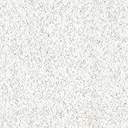 